VADLĪNIJAS VEIKSMĪGAI PAŠVALDĪBAS SAISTOŠO NOTEIKUMU PAR BUDŽETU SAGATAVOŠANAISatursIevadsLai atvieglotu un sekmētu pašvaldību darbu, Vides aizsardzības un reģionālās attīstības ministrija (turpmāk – VARAM) ir izstrādājusi metodisko materiālu “Vadlīnijas veiksmīgai pašvaldību saistošo noteikumu par budžetu sagatavošanai” (turpmāk – vadlīnijas), kas ir paredzēts vietējo pašvaldību attīstības plānošanas, finanšu speciālistiem, politiķiem un citām ieinteresētajām pusēm.Šo vadlīniju mērķis ir:atgādināt pašvaldībām, saskaņā ar kādiem normatīvajiem aktiem jānotiek pašvaldības ikgadējā budžeta sastādīšana un apstiprināšana;sniegt ieteikumus vietējām pašvaldībām kvalitatīvi sagatavot saistošos noteikumus par budžetu.VARAM, izstrādājot vadlīnijas, ir sekojusi principam – piedāvāt vienotu saistošo noteikumu izstrādes pieeju, aicinot strādāt elastīgi, radoši, izmantojot esošo pozitīvo pieredzi, kā arī atcerēties par labāku savstarpējo dialogu ar pašvaldības iedzīvotājiem, radot iespēju redzēt, saprast un vērtēt pašvaldības sagatavotos dokumentus.Svarīgākie budžeta procesa reglamentējošie normatīvie aktiSvarīgākie, bet ne vienīgie normatīvie akti, kas regulē attīstības plānošanu un budžeta plānošanu pašvaldībās, Latvijā ir:Pašvaldību likums;Likums par budžetu un finanšu vadību;likums “Par pašvaldību budžetiem”;Attīstības plānošanas sistēmas likums;Teritorijas attīstības plānošanas likums.Lai kvalitatīvi atspoguļotu budžeta plānu, ir jāievēro noteikti budžeta klasifikatori, kas tiek izmantoti gan pašvaldību darbā plānojot budžetu, gan ievadot to Valsts kases pārskatu sistēmā.Šobrīd pašvaldībām spēkā ir šādas budžetu klasifikācijas, kas ir vienotas ar valsts budžetu:ieņēmumu klasifikācija (Ministru kabineta 2005. gada 27. decembra noteikumi Nr. 1032 “Noteikumi par budžetu ieņēmumu klasifikāciju”). Budžetu ieņēmumu klasifikācija kodificē ieņēmumu veidus, lai nodrošinātu informācijas sistematizēšanu, apkopošanu un analīzi;izdevumu klasifikācija atbilstoši funkcionālajām kategorijām (Ministru kabineta 2005. gada 13. decembra noteikumi Nr. 934 “Noteikumi par budžetu izdevumu klasifikāciju atbilstoši funkcionālajām kategorijām”). Noteikumi nosaka budžetu izdevumu klasifikāciju atbilstoši funkcionālajām kategorijām, ko lieto valsts budžeta un pašvaldību budžetu, kā arī valsts un pašvaldību budžeta iestādes budžeta plānošanai, uzskaitei un pārskatu gatavošanai. Pašvaldības klasifikāciju budžeta plānošanai izmanto atbilstoši pašvaldības ieskatiem;izdevumu klasifikācija atbilstoši ekonomiskajām kategorijām (Ministru kabineta 2005. gada 27. decembra noteikumi Nr. 1031 “Noteikumi par budžetu izdevumu klasifikāciju atbilstoši ekonomiskajām kategorijām”). Klasifikācija kodificē izdevumu veidus atbilstoši ekonomiskajām kategorijām, lai nodrošinātu budžeta izpildes analīzi, statistiskās informācijas sistematizēšanu, apkopošanu un analīzi;finansēšanas klasifikācija (Ministru kabineta 2005. gada 22. novembra noteikumi Nr. 875 “Noteikumi par budžetu finansēšanas klasifikāciju”). Budžetu finansēšanas klasifikācija nosaka darījumu neto vērtību dalījumā pa finanšu instrumentu veidiem, kas neietver finanšu instrumenta valūtas kursa svārstības, cenu izmaiņas un pārvērtēšanu.Pašvaldību un Ministru kabineta sadarbība budžeta plānošanas procesāAtbilstoši Ministru kabineta 2023. gada 19. decembra noteikumiem Nr. 769 “Kārtība, kādā Ministru kabinets saskaņo ar pašvaldībām jautājumus, kas skar visu pašvaldību intereses”, Ministru kabinets ar pašvaldībām pirms ikgadējā valsts budžeta apstiprināšanas saskaņo jautājumus, kas skar visu pašvaldību intereses, tajā skaitā:likumprojektus un Ministru kabineta noteikumu projektus, kuri attiecas uz pašvaldībām;kārtējā saimnieciskajā gadā pašvaldībām piešķiramo dotāciju un mērķdotāciju apmērus;valsts budžeta dotāciju pašvaldību finanšu izlīdzināšanas fondam;pašvaldībām deleģēto pārvaldes uzdevumu finansēšanas avotus;citus ar pašvaldību budžeta plānošanu saistītus jautājumus, par kuriem Ministru kabinets katru gadu pirms saimnieciskā gada sākuma vienojas ar pašvaldībām.Pašvaldības minēto jautājumu saskaņošanas procesā pārstāv Pašvaldību likuma 79. panta otrajā daļā minēto pašvaldību biedrību (turpmāk – pašvaldību biedrība).Ministru kabinetu saskaņošanas procesā pārstāv attiecīgās nozares ministrs vai viņa pilnvarota persona.Kārtību, kādā Ministru kabinets ar pašvaldībām saskaņo šā panta pirmajā daļā minētos jautājumus, nosaka Ministru kabinets. (Pašvaldību likuma 82. panta ceturtā daļa)Saskaņošanas rezultātus noformē sarunu protokola veidā, ja likums vai Ministru kabineta noteikumi neparedz citu saskaņošanas kārtību.Sarunu protokolu par saskaņotajiem jautājumiem un domstarpībām izskata Ministru kabinets.Ministru kabinets, nosūtot Saeimai gadskārtējo valsts budžeta likumprojektu vai vidēja termiņa budžeta ietvara likumprojektu, tam pievieno minēto protokolu, kurā fiksēti ar pašvaldībām saskaņotie jautājumi un domstarpības. (Pašvaldību likuma 83. panta trešā daļa)Pašvaldību saistošo noteikumu par budžetu statuss un struktūraPašvaldības budžeta mērķis ir noteikt un pamatot, kāds līdzekļu apjoms tām nepieciešams ar likumu noteikto funkciju, uzdevumu un brīvprātīgo iniciatīvu izpildei periodā, kuram šie līdzekļi ir paredzēti. (Likuma “Par pašvaldību budžetiem” 2. pants)Pašvaldību budžetu izstrādāšanas un izlietošanas process ir atklāts. Pašvaldības budžeta projektam jābūt publiski pieejamam katrā attiecīgajā pašvaldībā.Pašvaldību likums paredz, ka gadskārtējais pašvaldības budžets ir dokuments, kuru noformē un apstiprina kā pašvaldības saistošos noteikumus. Latvijā pašvaldību budžets sastāv no pamatbudžeta un ziedojumiem un dāvinājumiem: Pašvaldības pamatbudžets, kas ietver:visus pašvaldības ieņēmumus, kas paredzēti izdevumu segšanai;apropriācijas visiem pašvaldības izdevumiem, kurus paredzēts segt no pamatbudžeta līdzekļiem;pašvaldību budžetu aizņēmumus un aizņēmumu atmaksu.Pašvaldības ieņēmumu no ziedojumiem un dāvinājumiem sadaļa ietver:pašvaldības vai noteiktas budžeta iestādes saņemtos ziedojumus vai dāvinājumus ar norādītu mērķi vai bez tā. Pašvaldību budžetos ir ieņēmumu daļa, izdevumu daļa un finansēšanas daļa. Pašvaldības savus budžetus izstrādā atbilstoši budžeta ieņēmumu, izdevumu un finansēšanas klasifikācijai, kuru nosaka Ministru kabinets. (Likuma “Par pašvaldību budžetiem” 11. pants)Vienlaicīgi plānojot pašvaldību budžetu uzsveram, ka jāņem vērā pašvaldības ekonomiskais pamats, kas ir pašvaldības manta, tostarp kustamais un nekustamais īpašums, un finanšu līdzekļi un tā ir nodalīta no valsts mantas un citu tiesību subjektu mantas. (Pašvaldību likuma 72. pants)Pašvaldības iestāžu un aģentūru ieņēmumi un izdevumi ietilpst pašvaldības budžetā, savukārt kapitālsabiedrību finanses pamatā ir ārpus pašvaldību budžetiem. Iekšējās sistēmas vajadzībām pašvaldības var izmantot savu, modificētu izdevumu klasifikāciju. (Pašvaldību likuma 77. pants)Pašvaldību budžetiem ir jāatspoguļo pašvaldību administratīvās struktūras. (Likuma par budžetu un finanšu vadību 41. panta otrā daļa)Likumā par budžetu un finanšu vadību minētais par pašvaldību budžetu sasaisti ar pašvaldības administratīvo struktūru norāda uz pašvaldības institūciju attīstības plānošanas dokumentiem kā nozīmīgu saiti starp attīstības programmu un budžetu.Pašvaldību budžeta periods ir gads (saimnieciskais gads), un tas, tāpat kā valsts budžets, sākas 1. janvārī un beidzas 31. decembrī (Likuma par budžetu un finanšu vadību 4. pants)Pašvaldību saistošo noteikumu par budžetu sastādīšana, apstiprināšana un grozīšanaPašvaldības budžeta plānošanas cikls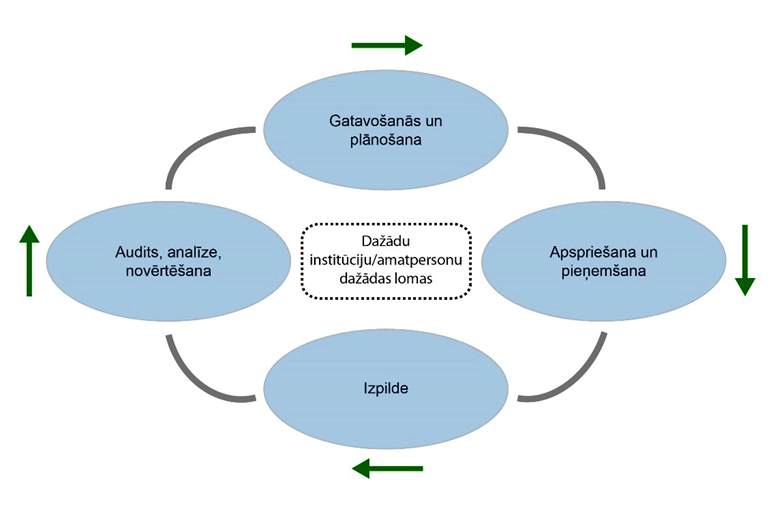 (PPK publiskas parvaldes konsultacijas, 2016)Pašvaldības domes priekšsēdētājs atbild: par to, lai gadskārtējais pašvaldības budžets tiktu izstrādāts un iesniegts apstiprināšanai domei (padomei) ne vēlāk kā divu mēnešu laikā pēc gadskārtējā valsts budžeta likuma izsludināšanas; par pašvaldības budžeta izpildes procesa organizāciju un vadību atbilstoši Likumam par budžetu un finanšu vadību. (Likuma “Par pašvaldību budžetiem” 15. pants)Pašvaldības budžeta finanšu vadības cikls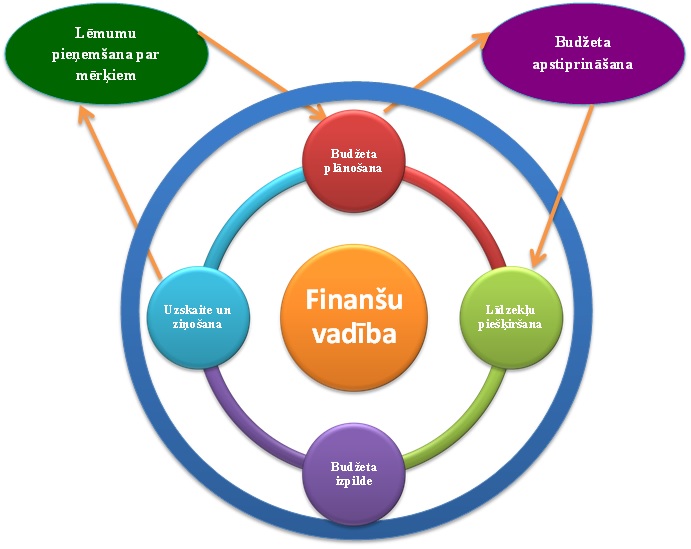 Finanšu vadība ir lēmumu pieņemšanas process, kurā katra pašvaldība veido savu individuālu vadības struktūras, plānošanas, uzskaites un kontroles modeli pastāvošās likumdošanas ietvaros un saskaņā ar pieņemtajiem standartiem, kas radīti, pamatojoties uz vislabāko praksi.Finanšu vadība ietver visus budžeta izstrādāšanas un izpildes procesa nodrošināšanai nepieciešamos administratīvos pasākumus, ieskaitot kontroles un atbildības pasākumus. VARAM vērš uzmanību, ka, lai labāk ilustrētu, cik liela nozīme budžetam ir katras pašvaldības darbībā, jāizvērtē, kādiem mērķiem budžets tiek sastādīts. Līdz ar to uzsveram, ka nepieciešama rūpīga finanšu vadība, kuras pamatelementi ir sekojoši:Organizēšana – pārvaldības funkcija, kas saistīta ar veicamo darbu un uzdevumu konkretizēšanu, grupēšanu un resursu novirzīšanu katrai grupai. Organizēšana ietver veicamo darbu noteikšanu, personu sadali, kas veiks noteiktu darbu, darbu sagrupēšanu, atbildības noteikšanu un lēmumu pieņemšanas veida noteikšanu. Organizēšana ir resursu (ieskaitot cilvēku resursus) koncentrēšana un sadale, lai realizētu noteiktus plānus un sasniegtu izvirzītos mērķus. Budžeta plānošana – pārvaldības funkcija, kas saistīta ar pašvaldības nākotnes mērķu noteikšanu, organizatoriskās darbības plānošanu un izlemšanu, kādi uzdevumi būs jāveic un resursi jāizmanto, lai mērķus īstenotu. Plānošana ir mērķu, rīcības alternatīvu, izturēšanās, darbības formulēšana, pārskatīšana, pārdomāšana, izvēle, norādījumi, kā racionāli īstenot izraudzītos risinājumus un plānus.Koordinēšana – budžets kalpo kā vienots mehānisms, kas savieno dažādu pašvaldības daļu darbības vienā kopējā plānā. Līdz ar to budžetēšanas galvenais mērķis ir saskaņot un izvērtēt šīs atšķirības, lai galu galā tas nāktu par labu pašvaldībai.Komunikācija – lai pašvaldība spētu strādāt efektīgi, ir jābūt noteiktai komunikācijai tās ietvaros. Tas nozīmē, ka katrai pašvaldības struktūrvienībai ir jābūt informētai par pašvaldības plāniem, politiku un ierobežojumiem. Katram darbiniekam ir skaidri jāsaprot, kādu lomu tas spēlē budžeta plānošanā. Šis process nodrošina to, ka ikviens darbinieks jutīsies atbildīgs par budžeta izstrādi. Budžetēšanas ietvaros augstākā līmeņa vadītājam vajadzētu iepazīstināt ar savām iecerēm arī zemāka līmeņa vadītājus, lai katrs darbinieks saprot, kādas ir turpmākās ieceres un spēj koordinēt savas darbības pakārtoti tām.Līdzekļu piešķiršanas un kontrole – ja gribam efektīvi izlietot pašvaldības līdzekļus mums ir jāzina, kur mēs plānojam tērēt un jābūt pārliecībai, ka faktiskais izlietojums atbildīs izvirzītajiem un apstiprinātajiem uzdevumiem. Ir jābūt noteiktai kārtībai (pašvaldības iekšējie noteikumi, kārtība) kā budžets tiek stiprināts un kā tiek veiktas izmaiņas.Budžeta izpildes novērtējums – pašvaldības vadības darbs bieži vien tiek vērtēts pēc tā, cik veiksmīgi ir sasniegts plānotā budžeta rezultāts. Budžeta izpilde parāda, cik veiksmīgi ir sasniegts iepriekš plānotais. Gadskārtējais pašvaldības budžets jāizstrādā un jāiesniedz apstiprināšanai domei ne vēlāk kā divu mēnešu laikā pēc gadskārtējā valsts budžeta likuma izsludināšanas. (Likuma “Par pašvaldību budžetiem” 15. pants)Budžeta procesa plānošanas ieteicamie etapi:septembris - oktobris – izpilddirektora rīkojums par nākamā gada budžeta projekta izstrādes termiņiem, kas ietver:pamatprincipus,atbildīgās personas,termiņus;oktobris – budžeta pieprasījuma izstrāde atbilstoši rīkojumam (veic iestāžu, struktūrvienību vadītāji);oktobris - novembris – budžeta sarunas – budžeta pieprasījuma izskatīšana (piedalās iestādes/struktūrvienības vadītājs, izpilddirektors/izpilddirektora vietnieks un ekonomists);novembris – budžeta projekta izskatīšana komisijās;novembris - decembris – budžeta projektu izstrādāšana Finanšu dienestā un pakāpeniska virzīšana uz finanšu komiteju (praksē var būt arī, ka viss budžeta projekts vienlaicīgi tiek nosūtīts Finanšu komitejai);decembris - janvāris – budžeta projekta iesniegšana apstiprināšanai domes sēdē. Apstiprināto budžetu ievada budžeta sistēmā (veic ekonomisti vai citi par budžetu atbildīgie speciālisti).Budžeta projekta sastādīšanas gaita:pašvaldības struktūrvienības apzina savas iespējas un nepieciešamos finanšu resursus, ievērojot noteikto bāzes līmeni un norādījumus par pašvaldības budžeta iestāžu (struktūrvienību, programmu) ieņēmumu un izdevumu tāmju izstrādāšanu un apstiprināšanu;struktūrvienības sagatavotos budžeta projektus iesniedz akceptēšanai nozaru komitejās vai komisijās, kas sniedz atzinumu par budžeta projekta atbilstību nozares mērķiem;sagatavo detalizētus tāmju projektus, kam pievienots nozares komitejas atzinums, noteiktajos termiņos iesniedz Finanšu dienestam, pievienojot paskaidrojumus, pamatotus aprēķinus un citu informāciju.Finanšu dienests, pieaicinot budžeta (tāmes) izpildītājus, analizē un izvērtē pieprasītos līdzekļus pa konkrētām budžeta sadaļām, ņemot vērā ekonomisko pamatojumu.Budžeta projektu sastādot ir jāņem vērā, ka:plānojot budžetu, jāpielieto pamatoti aprēķini, apstiprinātas normas, algu aprēķinos – apstiprinātos amata vienību sarakstus, amatalgas, samaksas nolikuma nosacījumus, lai jau sākotnēji netiktu radīta iespēja gan piešķirt, gan nelietderīgi izlietot līdzekļus;pašvaldības institūciju iesniegtajiem budžeta projekta aprēķiniem, prognozēm un paskaidrojumiem jābūt precīziem, kvalitatīviem. Gadījumos, kad finanšu pieprasījums neatbilst iepriekš minētajām prasībām, Finanšu dienestam ir tiesības nesaskaņot iesniegto budžeta projektu un atgriezt tāmju projektus koriģēšanai. Finanšu dienests pārbauda un apkopo pieprasījumus, un, pievienojot atzinumu, struktūrvienību budžeta projektus iesniedz izskatīšanai Finanšu komitejā, ko izveido dome.Finanšu komiteja izskata sagatavoto budžeta projektu un iesniedz pašvaldības domei, kas pieņem lēmumu par kārtējā gada budžeta apstiprināšanu.Finanšu komiteja papildus augstāk minētajam veic papildu pienākumus (Pašvaldību likuma 39. pants): sniedz atzinumu par pašvaldības budžeta projektu;sniedz atzinumu par pašvaldības budžeta grozījumu projektu, kā arī par prioritātēm līdzekļu sadalījumā, ja netiek izpildīta budžeta ieņēmumu daļa;sniedz atzinumu par projektiem, kas saistīti ar pašvaldības finanšu resursu izlietošanu, kā arī par domes lēmumu projektiem, ja šo lēmumu izpilde saistīta ar budžetā neparedzētiem izdevumiem vai grozījumiem budžeta ieņēmumu daļā;sniedz priekšlikumus par pašvaldības īpašuma apsaimniekošanu;sniedz priekšlikumus un atzinumus par pašvaldības nekustamā īpašuma atsavināšanu;veic citus pašvaldības nolikumā noteiktos pienākumus.Dome var izskatīt jebkuru jautājumu, kas ir attiecīgās pašvaldības pārziņā, turklāt tikai dome var: apstiprināt pašvaldības budžetu, budžeta grozījumus un pārskatus par budžeta izpildi, kā arī saimniecisko un gada publisko pārskatu; pieņemt saistošus noteikumus par pašvaldības nodevu ieviešanu un likumā noteiktajos gadījumos noteikt nodokļu apmērus; lemt par pašvaldības nekustamā īpašuma atsavināšanu, ieķīlāšanu vai privatizēšanu, kā arī par nekustamās mantas iegūšanu pašvaldības īpašumā;noteikt kārtību, kādā veicami darījumi ar pašvaldības kustamo mantu, kā arī kārtību, kādā notiek dāvinājumu un novēlējumu pieņemšana un pārzināšana, aizdevumu, aizņēmumu un citu ekonomisko saistību uzņemšanās pašvaldības vārdā.Gadskārtējais pašvaldības budžets ir dokuments, kuru noformē un apstiprina kā pašvaldības saistošos noteikumus, un tas ietver:budžeta ieņēmumus atbilstoši likuma “Par pašvaldību budžetiem” noteiktajiem ieņēmumu avotiem un budžeta ieņēmumu klasifikācijas nosacījumiem budžeta plānošanai:valstspilsētu un novadu budžetu ieņēmumus veido atskaitījumi no valsts nodokļiem un nodevām, pašvaldību nodevas, valsts budžeta dotācijas un mērķdotācijas, dotācijas no pašvaldību finanšu izlīdzināšanas fonda, norēķini ar pašvaldību budžetiem, maksājumi par pakalpojumiem, atskaitījumi no kapitālsabiedrību peļņas, ieņēmumi no pašvaldību īpašuma iznomāšanas (izīrēšanas), īpašuma pārdošanas un citi ar likumu noteikti ieņēmumi;lai pašvaldībām nodrošinātu līdzīgus apstākļus to funkciju izpildei, izveido pašvaldību finanšu izlīdzināšanas fondu. Līdzekļus pašvaldību finanšu izlīdzināšanas fondā no pašvaldību vai valsts ieņēmumiem ieskaita, kā arī no pašvaldību finanšu izlīdzināšanas fonda izmaksājamo dotāciju apjomu noteic normatīvajos aktos paredzētajā kārtībā;lai nostiprinātu reģionu ekonomisko bāzi un nodrošinātu valsts funkciju izpildi, no valsts budžeta var piešķirt dotācijas un mērķdotācijas noteiktu uzdevumu izpildei. Dotācijas un mērķdotācijas, kas no valsts budžeta tiek piešķirtas noteiktu uzdevumu izpildei, nav pašvaldību finanšu izlīdzināšanas fonda sastāvdaļa;budžeta izdevumiem atbilstoši budžeta izdevumu klasifikāciju nosacījumiem budžeta plānošanai;budžeta finansēšanu (t.sk. datus par iepriekšējā saimnieciskā gada budžeta līdzekļu atlikumu) atbilstoši klasifikācijas nosacījumiem budžeta plānošanai;pašvaldības aizņēmumu, galvojumu un ilgtermiņa saistību apmēru kārtējā saimnieciskajā gadā un vismaz trijos turpmākajos gados;citu informāciju, kuru dome atzīst par nepieciešamu.(Likuma “Par pašvaldību budžetiem” 16. panta pirmā daļa)Pašvaldības budžetā var paredzēt līdzekļus neparedzētiem izdevumiem, kuru apjoms nedrīkst pārsniegt 2% no saimnieciskajā gadā plānotajiem pašvaldības izdevumiem. Lēmumu par līdzekļu izlietošanu neparedzētiem izdevumiem pieņem pašvaldības domes noteiktajā kārtībā. (Likuma “Par pašvaldību budžetiem”16. panta otrā daļa)Budžeta projektam pievienojams paskaidrojuma raksts, kas ietver:domes priekšsēdētāja ievadziņojumu;vispārēju informāciju par ekonomisko situāciju pašvaldībā;informāciju par budžeta ieņēmumu kopapjomu un galvenajiem ieņēmumu avotiem;informāciju par budžeta izdevumu kopapjomu un galvenajām izdevumu kategorijām; informāciju par kārtējā saimnieciskajā gadā plānoto pašvaldības saistību un sniegto galvojumu apjomu;citu informāciju, kuru dome atzīst par nepieciešamu.(Likuma “Par pašvaldību budžetiem” 17. panta pirmā daļa)Vienlaikus ar pašvaldības budžeta grozījumu projektu sagatavo paskaidrojumus, kas ietver informāciju par grozījumu būtību, skaitlisku informāciju par būtiskākajām izmaiņām ieņēmumu, izdevumu un finansēšanas sadaļās, kā arī citu informāciju, kuru dome atzīst par nepieciešamu. (Likuma “Par pašvaldību budžetiem” 17. panta otrā daļa)Pašvaldība saistošos noteikumus un to paskaidrojuma rakstu izsludina publicējot oficiālajā izdevumā "Latvijas Vēstnesis". Saistošie noteikumi par pašvaldības budžeta apstiprināšanu un budžeta grozījumiem stājas spēkā nākamajā dienā pēc to izsludināšanas, ja tajos nav noteikts cits to spēkā stāšanās termiņš un nosūta tos zināšanai arī VARAM.Pēc gadskārtējā pašvaldības budžeta vai budžeta grozījumu apstiprināšanas pašvaldība paskaidrojumus publisko savā tīmekļvietnē. (Likuma “Par pašvaldību budžetiem”17. pants trešā daļa)Ja līdz saimnieciskā gada sākumam nav stājies spēkā ikgadējais valsts budžeta likums, finanšu ministrs apstiprina izdevumus no līdzekļiem – dotācijas un mērķdotācijas pašvaldībām – ar noteikumu, ka (Likuma “Par pašvaldību budžetiem”18. pants):izdevumi mēnesī nepārsniedz divpadsmito daļu no iepriekšējā gada attiecīgā finansējuma;pilnvarojums, kas piešķirts saskaņā ar šo nosacījumu, izbeidzas, tiklīdz stājas spēkā ikgadējais valsts budžeta likums.Ja līdz saimnieciskā gada sākumam pašvaldības budžets nav apstiprināts, pašvaldības izdevumi mēnesī nedrīkst pārsniegt divpadsmito daļu no iepriekšējā gada izdevumiem ar noteikumu, ka salīdzinājumā ar iepriekšējo gadu pašvaldībai nesamazinās izpildāmo funkciju apjoms. (Likuma “Par pašvaldību budžetiem”19. pants)Pašvaldība budžeta asignējumus var izdarīt vienīgi domes apstiprinātajā budžetā paredzētajiem mērķiem. Asignējumi nedrīkst pārsniegt budžetā noteiktos apjomus.Pašvaldības budžeta izpildes gaitā dome ir tiesīga grozīt pašvaldības budžetu, arī apturēt asignējumus, samazināt vai palielināt uzdevumu finansējuma apjomus, paredzēt jaunu uzdevumu finansēšanu.Ar pašvaldības budžeta brīvajiem līdzekļu atlikumiem plānojamā saimnieciskā gada sākumā un ar summu, par kādu ieņēmumi pārsniedz izdevumus, rīkojas attiecīgā pašvaldība, paredzot līdzekļu izlietošanu apropriācijas kārtībā. Ja pēc budžetā paredzēto izdevumu segšanas izveidojas līdzekļu atlikums, no tā tiek veidoti kases apgrozāmie līdzekļi, kurus pašvaldība gada laikā var izmantot kases pagaidu iztrūkumu segšanai, bet kuri jāatjauno līdz gada beigām tādā apjomā, kādu, apstiprinot budžetu, noteikusi pašvaldība.Grozījumi pašvaldību saistošajos noteikumos par budžetuGrozījumi budžetā tiek veikti, apstiprinot pašvaldības saistošos noteikumus, ja: izmaiņu ikgadējā valsts budžetā vai likumdošanā rezultātā palielinās vai samazinās budžeta apjoms;notikusi ieņēmumu daļas pārpilde vai neizpilde, kad nepieciešams pārskatīt iepriekš pieņemtos lēmumus un noteikt prioritātes, kādām programmām palielināt vai samazināt finansējumu;paredzētas novirzes no struktūrvienību (nodaļu, programmu) tāmēm, ieņēmumu un izdevumu prognozēm, kad nepieciešams precizēt sadalījumu pa ekonomiskās klasifikācijas kodiem.Budžeta grozījumus (vai tikai tāmes iekšējos grozījumus) var ierosināt budžeta izpildītāji, domes vadība un deputāti. Tāmes iekšējos grozījumus budžeta izpildītājs, pievienojot paskaidrojošos dokumentus, kuros norādīts grozījumu iemesli (apstākļu izmaiņas, kļūdas sākotnējā plānošanā, papildus programmu ieviešana), iesniedz Finanšu dienestam, kas dod atzinumu par grozījumu pamatotību un iesniedz to akceptēšanai domes noteiktajā kārtībā. Budžeta grozījumus un tāmju grozījumus, kad tiek mainīta apstiprinātā tāmes kopsumma, kā arī papildus finansējuma pieprasījumus tāmes izpildītājs pievienojot paskaidrojošos dokumentus, kuros norādīts grozījumu iemesli (apstākļu izmaiņas, kļūdas sākotnējā plānošanā, papildus programmu ieviešana), iesniedz Finanšu dienestam, kas dod atzinumu par grozījumu pamatotību un iesniedz to akceptēšanai Finanšu komitejai.Budžeta grozījumus apstiprina dome. Grozījumi pašvaldības budžetā ir dokuments, kuru noformē un apstiprina kā pašvaldības saistošos noteikumus, un tas ietver informāciju tādā apjomā, kādā to skar paredzētie grozījumi.Grozījumu pašvaldības budžeta projektam pievienojams paskaidrojuma raksts, kas ietver:informāciju par grozījumu būtību;skaitlisku informāciju par būtiskākajām izmaiņām ieņēmumu, izdevumu un finansēšanas sadaļās;kā arī citu informāciju, kuru dome atzīst par nepieciešamu.Kontrole un atbildībaBudžeta izpildītāju kompetenceAtbilstoši savai kompetencei budžeta izpildītāji nodrošina budžeta izpildi un kontroli:ir atbildīgi par pašvaldības budžeta līdzekļu efektīvu un ekonomisku izlietošanu atbilstoši paredzētajiem mērķiem, nepārsniedzot budžetā apstiprināto apropriāciju; drīkst realizēt izdevumus tādā apmērā un tiem mērķiem, kādi ir paredzēti budžetā.Domes revīzijas komisijas kompetenceJa dome ir izveidojusi pašvaldības revīzijas komisiju, tā kontroli veic atbilstoši domes apstiprinātam nolikumam. (Pašvaldības likuma 79. pants)Dome var lemt par lietderības revīziju, lai:kontrolētu pašvaldības finanšu līdzekļu izlietošanu atbilstoši pieņemtajam budžetam un tāmēm;pārbaudītu pašvaldības iestāžu un pašvaldības kapitālsabiedrību vadītāju un amatpersonu finansiālās darbības likumību un lietderību;kontrolētu, vai pašvaldības finanšu līdzekļi un manta tiek apsaimniekota atbilstoši domes lēmumiem un iedzīvotāju interesēm.Pašvaldībā ir jāizveido iekšējās kontroles sistēmu, kuras mērķis ir nodrošināt pašvaldības:efektīvu, lietderīgu un ekonomisku darbību atbilstoši kompetencei, izvirzītajiem mērķiem, uzdevumiem un pieejamiem resursiem;darbību sabiedrības interesēs, veicinot labu pārvaldību;iespējamo korupcijas un interešu konflikta izveidošanās risku novēršanu;mantas un finanšu līdzekļu izšķērdēšanas, neefektīvas un nelietderīgas izmantošanas novēršanu; pieļauto kļūdu savlaicīgu identificēšanu un novēršanu un nepieciešamo uzlabojumu veikšanu; savlaicīgu ticamas finanšu vai vadības informācijas iegūšanu un aizsardzību pret informācijas neatļautu izpaušanu.Lai nodrošinātu efektīvu darbību, pārvaldības, risku vadības un kontroles novērtēšanai pašvaldībās izveido iekšējā audita sistēmu. Pašvaldības var sadarboties iekšējā audita veikšanā.Zvērinātu revidentu kompetenceDome nodrošina finanšu revīziju par gada pārskatu vai konsolidēto gada pārskatu. Gada pārskata vai konsolidētā gada pārskata revīzijai dome lemj par revīzijas pakalpojuma līguma slēgšanu ar zvērinātu revidentu vai zvērinātu revidentu komercsabiedrību un izdevumus par pakalpojumu sedz no pašvaldības budžetā paredzētajiem līdzekļiem.Valsts kontroles kompetenceValsts kontrole veic kontroli atbilstoši Valsts kontroles likumam.(Likuma “Par pašvaldību budžetiem” 36. pants)Likums “Par pašvaldību budžetiem” (36. panta pirmā daļa) nosaka, ka pašvaldības budžeta sastādīšanas un izlietošanas atbilstību likumiem, Ministru kabineta noteikumiem un domes lēmumiem ne retāk kā reizi gadā kontrolē domes uzaicināts zvērināts revidents vai zvērinātu revidentu komercsabiedrība.VARAM kompetenceVARAM, pašvaldību saistošos noteikumus par pašvaldības budžeta apstiprināšanu un budžeta grozījumiem pieņem zināšanai un pārbauda, vai saistošie noteikumi pēc formas atbilst likuma “Par pašvaldību budžetiem” 16. un 17. pantam.Lai īstenotu pašvaldību darbības pārraudzību Pašvaldības likuma noteiktajā kārtībā un apjomā, VARAM ir tiesīga pieaicināt zvērinātu revidentu vai zvērinātu revidentu komercsabiedrību ārkārtas finanšu revīzijai. VARAM slēdz revīzijas pakalpojuma līgumu ar zvērinātu revidentu vai zvērinātu revidentu komercsabiedrību un izdevumus par pakalpojumu sedz no ministrijas budžetā paredzētajiem līdzekļiem. Pašvaldībai ir pienākums VARAM, kā arī zvērināta revidenta vai zvērinātu revidentu komercsabiedrības norādītajā kārtībā un termiņos sniegt ārkārtas finanšu revīzijai nepieciešamo informāciju un dokumentus.(Pašvaldību likums 75. pants)Aicinām ar sagatavotajiem saistošo noteikumu paraugiem iepazīties VARAM mājaslapā: https://www.varam.gov.lv/lv/paraugi-un-vadlinijas-par-pasvaldibu-budzeta-jautajumiemSadaļās:Saistošo noteikumu dokumenta paraugs budžetam. Pielikums.Saistošo noteikumu dokumenta paraugs budžeta grozījumiem. Pielikums. Dokuments atjaunots:29.01.2024.Kontaktpersona: Maija Brunava (maija.brunava@varam.gov.lv; 67026442)Saskaņā ar Pašvaldības likumu pašvaldības domes kompetencē ir izdot saistošos noteikumus par pašvaldības budžetu. Uzmanību!Domes ārkārtas sēdē neskata pašvaldības budžetu un tā grozījumus.Attīstības plānošanas sistēmas likumā noteikta plānošanas dokumentu hierarhija, ņemot vērā dokumentu darbības periodu (ilgtermiņa, vidēja termiņa un īstermiņa) un plānošanas teritoriālo līmeni jeb mērogu (nacionālie, reģionālie, pašvaldību dokumenti). Likumā līdztekus principiem, kas jāievēro attīstības plānošanā, noteikts arī princips, kas norāda uz saiti starp attīstības un budžeta plānošanas nepieciešamību. Tas ir:finansiālo iespēju princips – izvērtē esošos un vidējā termiņā prognozētos resursus un piedāvā efektīvākos risinājumus attiecībā uz nosprausto mērķu sasniegšanai nepieciešamajām izmaksām.Likumā par budžetu un finanšu vadību noteikts, ka budžets ir līdzeklis valsts politikas realizācijai ar finansiālām metodēm. Budžets ir valdības finansiālās darbības un vadības pamatā. Budžeta mērķis ir noteikt un pamatot, kādi līdzekļi nepieciešami valdībai, citām valsts institūcijām un pašvaldībām to valsts pienākumu izpildei, kuru finansēšana noteikta ar likumdošanas aktiem, nodrošinot, lai tajā laikposmā, kuram šie līdzekļi paredzēti, izdevumus segtu atbilstoši ieņēmumi. Budžetu izstrādājot, jāņem vērā nepieciešamība nodrošināt vispārējo ekonomisko līdzsvaru. Turklāt Likums par budžetu un finanšu vadību paredz, ka pašvaldību budžetiem ir jāatspoguļo pašvaldību administratīvās struktūras. Šeit jāņem vērā, ka visi pašvaldības iestāžu un aģentūru ieņēmumi un izdevumi ietilpst pašvaldības budžetā, savukārt kapitālsabiedrību finanses pamatā ir ārpus pašvaldību budžetiem. Iekšējās sistēmas vajadzībām pašvaldības var izmantot savu, modificētu izdevumu klasifikāciju. Likumā par budžetu un finanšu vadību minētais par pašvaldību budžetu sasaisti ar pašvaldības administratīvo struktūru norāda uz pašvaldības institūciju attīstības plānošanas dokumentiem kā nozīmīgu saiti starp attīstības programmu un budžetu.Likums “Par pašvaldību budžetiem” nosaka, ka pašvaldību budžetu mērķis ir noteikt un pamatot, kāds līdzekļu apjoms tām nepieciešams ar likumu noteikto funkciju, uzdevumu un brīvprātīgo iniciatīvu izpildei periodā, kuram šie līdzekļi ir paredzēti.Likums nosaka pašvaldību budžetu sastādīšanas un izpildes kārtību Latvijas Republikā. Tas paredz pašvaldību patstāvīgo budžetu veidošanas nosacījumus. Valsts pārvaldes institūcijas nedrīkst iejaukties pašvaldību budžetu izstrādāšanā un izpildē, ja tas nav paredzēts likumā.